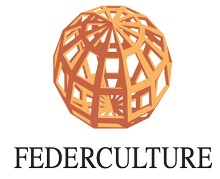 Comunicato stampaFEDERCULTURE: PER I MUSEI SERVE VERA AUTONOMIA, 
NON SOLO DIRETTORI MANAGERRoma, 17 settembre 2015. All’indomani della presentazione dei nuovi direttori dei 20 poli museali nazionali il Presidente di Federculture, Roberto Grossi, ha scritto al Presidente del Consiglio Matteo Renzi e al Ministro Dario Franceschini per esprimere soddisfazione per la direzione intrapresa nella riforma del sistema museale italiano e ricordare le criticità ancora in essere nel settore.«Siamo fermamente convinti che la cultura debba essere una priorità, – si legge nelle lettere inviate - non solo perché alimenta il senso di identità della comunità nazionale, ma anche perché è una risorsa strategica per l’industria creativa, per il turismo e le economie collegate. Il nuovo corso nella gestione dei musei deve, a nostro avviso, proseguire prevedendo una vera e propria autonomia di gestione analoga a quella che ha già dato straordinari risultati nel caso, ad esempio, dell’esperienza della Fondazione del Museo Egizio di Torino. Ma, occorre che questo processo verso una maggiore autonomia venga facilitato anche per i musei, le biblioteche e i teatri degli enti locali, mentre oggi è impedito e frenato da un quadro normativo penalizzante. Da questo punto di vista, riteniamo fondamentale che nel provvedimento in tema di partecipate, allo studio del Governo, siano tutelate le peculiarità delle aziende che operano nel nostro settore con l’obiettivo di imprimere una svolta decisiva e affermare qualità, efficienza ed economicità nella gestione della nostra offerta culturale.»Ufficio Stampa Federculture: Flavia Camaleonte tel. +39 06 32 69 7521, mob. 331 9594871, stampa@federculture.it Federculture è la Federazione nazionale delle Aziende di Servizio Pubblico Locale, Regioni, Enti Locali, e tutti i soggetti pubblici e privati che gestiscono i servizi legati alla cultura, al turismo, e al tempo libero. Obiettivo della Federazione è valorizzare il patrimonio e le attività culturali nel Paese, e sostenere i processi di crescita economica e sociale delle realtà locali, promuovendo una gestione efficiente ed efficace di musei, teatri, biblioteche, impianti sportivi, parchi, aree archeologiche e sistemi turistici.